                                                                                                                  		       Приложение 1к постановлению Исполнительного комитета города Нижнекамск  Республики Татарстанот «___» __________20_____г. № _______ПРОГРАММА«Развитие молодежной политики в городе Нижнекамскена 2019-2025 годы»Паспорт Программы Раздел I. Общая характеристика сферы реализации ПрограммыПрограмма разработана с учетом Указа Президента РФ от 21.07.2020г. №474 «О национальных целях развития РФ на период до 2030 года»; Указа Президента РФ от 04.02.2021г. №68 «Об оценке эффективности деятельности высших должностных лиц»; Федерального Закона от 30.12.2020г. №489-ФЗ; постановления Правительства Российской Федерации от 30 декабря 2015г. №1493 «О государственной программе «Патриотическое воспитание граждан Российской Федерации на 2016 - 2020 годы», распоряжений Правительства Российской Федерации от 29 ноября 2014г. №2403-р об утверждении Основ государственной молодежной политики Российской Федерации на период до 2025 года, от 6 июля 2018г. №1375-р об утверждении плана основных мероприятий на 2018 - 2020 годы в рамках Десятилетия детства, от 27 декабря 2018г. №2950-р об утверждении Концепции развития добровольчества (волонтерства) в Российской Федерации до 2025 года, перечня поручений Президента Российской Федерации от 20 августа 2012г. №Пр-2215 по вопросу разработки региональных программ по развитию детского отдыха и от 24 августа 2012г. №34547-Пр по вопросам организации детского оздоровительного отдыха, Закона Республики Татарстан от 21 октября 1999 года №2443 «О государственной поддержке молодых семей в улучшении жилищных условий», постановлений Кабинета Министров Республики Татарстан от 04.02.2016г. №63 «Об утверждении Стратегии государственной молодежной политики в Республике Татарстан до 2030 года», от 03.09.2016г. №614 «О модернизации и развитии социальной сферы и общественной инфраструктуры в Республике Татарстан», Концепции развития социальных отраслей и общественной инфраструктуры в Республике Татарстан на 2016 - 2020 годы, разработанной некоммерческой организацией «Инвестиционно-венчурный фонд Республики Татарстан», от 29.12.2018г. №1270 «Об установлении ежемесячной стимулирующей надбавки педагогическим работникам - молодым специалистам» постановление Кабинета Министров Республики Татарстан от 05.03.2019г. №158 «Об утверждении государственной программы «Развитие молодежной политики в Республике Татарстан на 2019-2025 годы». В связи с особенностью государственной молодежной политики, как межотраслевой сферы, укрепилась межведомственная координация по всему спектру молодежных проблем: образование, трудоустройство, организация досуга, профилактика негативных социальных явлений, жилье, здравоохранение, предпринимательство молодых, самозанятость и т.д.Общее количество работников отрасли молодёжной политики составляет более 200 человек (231 человек). Кадровый состав сферы молодежной политики - это административно-управленческий персонал и специалисты учреждений, молодежных (подростковых) клубов, молодежных центров, детских оздоровительных лагерей, социальных молодежных служб, подведомственных управлению по делам молодежи ИК НМР РТ.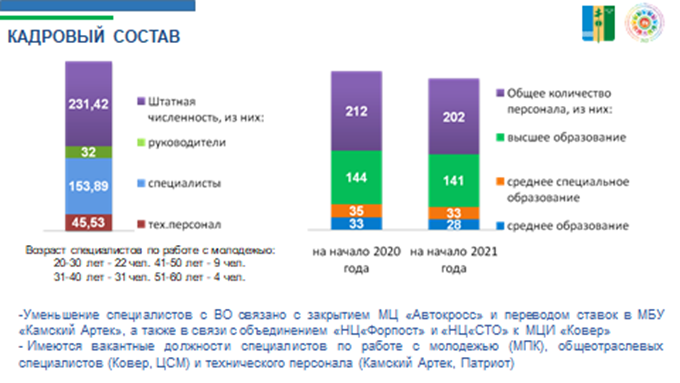 Укрепляется     молодежная	инфраструктура.	В структуре управления по делам молодёжи действуют подведомственных учреждений с 33 объектами учреждений молодежной политики:  «Центр молодежных (подростковых) клубов по месту жительства» в структуре которого  25 клубов; 2 многопрофильных  молодежных центра - «Алан» (пгт.Кам.Поляны), «Ковер» на базе которого Центр молодежных (студенческих) формирований по охране общественного порядка «Форпост» и  Центр студенческих трудовых отрядов; 1 Центр психологической помощи - ЦПППДиМ «Эйдос» и «Телефон Доверия»; Центр военно-патриотической работы и подготовки допризывной молодежи «Патриот». Для реализации приоритетных направлений государственной молодежной политики, эффективного решения проблем молодежи активно используется программный метод.В городе Нижнекамске результативно и разнопланово работает центр патриотического воспитания молодежи «Патриот», который позволяет координировать деятельность различных организаций и ведомств, военного комиссариата, ветеранских и других общественных организаций. Продолжена работа 4-х поисковых отрядов, проводятся городские Митинги по памятным датам.В 2020 году, в год пандемии, значительно активизировалось волонтерское движение среди молодежи благодаря Всероссийской акции «Мы вместе», на базе 12 общеобразовательных учреждений и 9 ССУЗов созданы волонтерские штабы. Содействие развитию добровольчества (волонтерства) способствует развитию и укреплению потенциала социально ориентированных некоммерческих организаций в  Нижнекамском муниципальном районе.Устойчивый рост динамики вовлечения населения в занятия добровольческой (волонтерской) в деятельностью в Нижнекамском муниципальном районе наблюдается с 2009 года с начала формирования первых добровольческих (волонтерских) отрядов. 17 августа 2015 года была зарегистрирована  региональная молодежная общественная организация «Совет добровольцев «Форвард» Республики Татарстан.В апреле 2016 года сформировано Нижнекамское отделение ВОД «Волонтеры Победы». 20 августа 2017 года на базе МБУ «Молодёжный центр инициатив «КОВЁР» создана ММОО «Центр развития добровольчества Нижнекамского муниципального района».В сентябре 2017 года создано экологическое движение «Будет Чисто» и движение «Волонтеры культуры».5 апреля 2018 года дан старт Нижнекамскому отделению ВОД «Волонтеры-медики».3 сентября 2020 года координацию за развитие добровольчества (волонтерства) возглавила АНО «Нижнекамский волонтерский центр».Основы государственной молодежной политики на период до 2025 года, утвержденные распоряжением Правительства Российской Федерации от 29.11.2014 № 2403-р, предусматривают, что формирование системы поддержки добровольчества (волонтерства) выделяется в качестве одного из мероприятий, направленных на обеспечение условий для реализации потенциала молодых людей в социально-экономической сфере, а также внедрение технологии «социального лифта».Серьезным импульсом развития добровольчества (волонтерства) в целом послужило Распоряжение Правительства Российской Федерации от 27 декабря 2018 года № 2950-р и утверждение Концепции развития добровольчества (волонтерства) в Российской Федерации до 2025 года, согласно которой органам исполнительной власти следует разработать меры, направленные на содействие развитию добровольчества (волонтерства), руководствоваться положениями Концепции при решении задач, направленных на поддержку и развитие добровольчества (волонтерства).К основному фактору, предопределяющему направления использования потенциала обученных волонтеров относится развитие добровольчества (волонтерства) как одной из приоритетных задач современной молодежной политики в Российской Федерации, ориентированной в своем развитии на духовно-нравственные ценности.Получили дальнейшее развитие, путем реорганизации и присоединения к МЦИ «Ковер» формирования по охране общественного порядка «Форпост», состоящие из 35 отрядов и движение студенческих трудовых отрядов, охватывающее около 3 тысяч студентов.В формате проектного подхода в современных условиях активно участвуют в реализации программы молодежной политики молодежные и детские организации. На базе молодежного центра инициатив «Ковёр» активно продолжают развиваться 8 молодежных общественных организаций (Нижнекамский союз студентов, Центр развития добровольчества, Центр студенческих трудовых отрядов, «Клуб веселых и находчивых», Школа общественного деятеля «Территория молодежи», Союз талантливой молодежи, Объединение работающей молодежи, «Студия студенческого кино»), которые проводят мероприятия в центре и в учебных, социальных учреждениях города.В рамках поддержки талантливой молодежи молодежные центры проводят отборочные туры республиканских фестивалей «Созвездие-Йолдызлык», «Наше время – Безнен заман». Большое внимание молодежи привлечено к интеллектуальным играм «Что? Где? Когда?», которые проводятся ежемесячно. Ежегодно проводится более 30 фестивалей и конкурсов для активной и талантливой молодежи. В целях развития интеллектуального и творческого потенциала студентов, работающей молодежи и оказания им поддержки ежегодно вручаются именные стипендии Главы НМР РТ, мэра города Нижнекамск А.Р.Метшина.Сфера отдыха является неотъемлемой, хотя и специфической по содержанию, частью воспитательного процесса детей и подростков. Для организации работы по обеспечению детского и молодежного отдыха основополагающим является стремление найти оптимальные формы в условиях противоречия между ограниченностью возможностей и необходимостью удовлетворения потребностей максимального количества нуждающихся в отдыхе.Здоровье детей формируется как интегральный показатель сложного взаимодействия социально-экономических, демографических и медико-биологических факторов, важнейшими из которых являются ухудшение экологической обстановки, недостаточное и несбалансированное питание, условия и технология обучения и воспитания детей в школе, семье, стрессовые воздействия, связанные со снижением экономического благополучия семей и социальным напряжением в обществе, распространение вредных привычек.Занятость и досуг подростков и молодежи по месту жительства организуют специалисты 25 подростковых клубов. Все молодежные (подростковые) клубы города в основном расположены в жилых домах старых микрорайонов города, что приводит к необходимости создания полезного досуга подростков и молодежи в новостройках города. Следует отметить, что в сентябре 2020 года по улице Студенческая открылся новый клуб «ЛУЧ».В настоящее время в Нижнекамском муниципальном районе проживает свыше 75 тыс. (75 748 чел.) молодых людей в возрасте от 14 до 35 лет: из них в городе – 72 315 чел. в городе, в сельской местности – 3 433 чел.  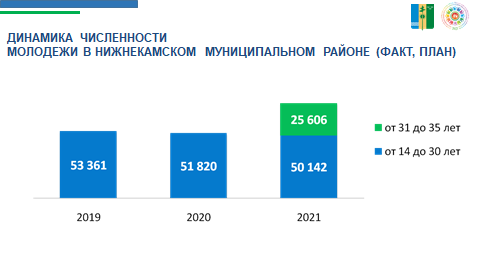 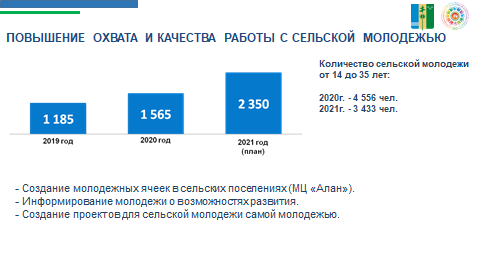 Сельская молодежь, как социальная группа, не имеет в полном смысле слова собственного социального положения. Она образует возрастную группу населения, отражающую уровень развития всего современного молодого поколения со всеми его проблемами. В селе они более ярко выражены. В молодежной среде сельской местности особенно остро проявляются низкий уровень жизни, отсутствие условий для трудоустройства, неразвитость культурных потребностей, эмоциональная бедность, снижение нравственных оценок своего и чужого поведения. Результат этого - пренебрежение к созидательной трудовой деятельности, снижение ответственности за состояние общества, отчуждение от него.Не менее важной задачей является сегодня развитие проектной деятельности и развитие предпринимательства среди сельской молодежи, а это невозможно без обучения ее социальному проектированию.В целях решения стоящих перед сельской молодежью проблем в рамках программы планируются мероприятия по созданию условий для повышения социальной и экономической активности сельской молодежи Нижнекамска, в чем оказывает содействие региональная общественная организация «Аграрное молодежное объединение Республики Татарстан».Для последующего развития молодежной политики требуется дальнейшее решение существующих проблем в молодежной среде. Это необходимость совершенствования системы выявления, воспитания и самореализации молодежных лидеров; необходимость повышения трудовой активности молодежи и ее участие в масштабных созидательных проектах; отсутствие равных стартовых возможностей для развития различных категорий молодежных групп; более эффективная работа по профилактике социально-негативных явлений и формированию здорового образа жизни молодежи.Усиливается роль гражданско-патриотического воспитания в формировании ценностных ориентаций молодежи, в рамках программных мероприятий систематизируются следующие направления: модернизация системы патриотического воспитания, мероприятия по допризывной подготовке граждан к военной службе, информационное и методическое обеспечение в области патриотического воспитания.В настоящее время расширение объемов производства продукции, введение новых производственных мощностей, масштабное строительство в городе вызывают соответствующий рост потребности в кадрах. Почти четвертая часть молодежи - около 10 тысяч человек - студенты образовательных организаций высшего образования и профессиональных образовательных организаций. Одним из приоритетных направлений в молодежной политике является трудоустройство молодежи в летний период и эту задачу выполняет в городе Нижнекамске Нижнекамский центр студенческих трудовых отрядов. Центр активно работает в образовательных учреждениях, пропагандируя деятельность студенческих трудовых отрядов, тем самым привлекая в свои ряды новых участников. Студенческие трудовые отряды организуют работу по созданию временных трудовых мест на летнее каникулярное время, для студентов высших и средне-профессиональных учебных заведений. Однако различные отрасли экономики принимают молодые трудовые ресурсы крайне неравномерно, сохраняются сложности с привлечением молодежи на промышленные предприятия города и недостаточным стимулированием трудовой активности молодежи.Создаются благоприятные условия для поддержки одаренных и талантливых детей, студенческой молодежи. Однако социальные группы молодежи, в состав которых входит сельская молодежь, рабочая, молодежь, средний профессиональный класс и предприниматели, сталкиваются с трудностями в профессиональном становлении и решении жизненно важных задач. Для решения этих проблем требуется разработка комплекса мероприятий по поддержке талантливой молодежи в различных сферах науки, творчества и образования.Высока распространенность табакокурения и злоупотребления алкогольными напитками, пивом в молодежной среде. Подростково-молодежная преступность начинает приобретать скрытый характер.Все это требует эффективного развития профилактики негативных социальных явлений и формирования здорового образа жизни, которое должно включать в себя такие направления работы, как превентивные меры, работа с детьми «группы риска» и молодежью, попавшей в трудную жизненную ситуацию, организация полноценного досуга и воспитательной работы по месту жительства, привлечение большего количества молодых людей к профилактической работе с молодежью.Противодействие проникновению в молодежную среду идеологии национального, расового, религиозного экстремизма и ксенофобии возможно исключительно с помощью системных действий, а именно координации и взаимодействия общества и государства, религиозных конфессий, а также активной позиции молодежных организаций. Управление по делам молодёжи сосредотачивается на профилактической работе. Его задача - создавать условия, возможности для социального продвижения молодежи, формирования личности жизнеспособного молодого поколения, умеющего противостоять деструктивным проявлениям.Раздел II. Приоритеты, цели и задачи ПрограммыПрограмма носит межведомственный характер. Она призвана выявить и максимально реализовать воспитательный потенциал всех муниципальных структур и общественных организаций, консолидировать их усилия в формировании условий для самореализации и самоорганизации молодежи. При этом Программа включает содержательно-идеологическое, научно-методическое, кадровое, организационно-управленческое, ресурсное, информационное обеспечение для реализации ее цели и задач.Программа направлена на создание условий для интеллектуального и физическогоразвития, формирования нравственной устойчивости и самостоятельности молодого поколения Нижнекамского муниципального района.Целью Программы является реализация молодежной политики в городе Нижнекамске.Для достижения поставленной цели предусматривается решение следующих задач:1.    Развитие системы гражданско-патриотического воспитания, национального самосознания и толерантности в молодежной среде.2. Организация качественного отдыха и досуга детей и молодежи; создание благоприятных условий для комплексного развития и повышения качества жизни молодого поколения, государственная поддержка детей, находящихся в трудной жизненной ситуации. 3.  Создание условий для повышения социальной активности сельской молодежи через создание молодежных организаций, занимающихся вопросами сельской молодежи, вовлечение молодежи в реализацию программ социально-экономического развития села. 4.  Содействие духовному, физическому и творческому развитию сельской молодежи через организацию и проведение интеллектуально-творческих и оздоровительных мероприятий, а также содействие формированию здорового образа жизни среди подростков и молодежи.5.   Создание условий для развития эффективных моделей трудовой активности учащейся и студенческой молодежи, в том числе через систему вторичной занятости и студенческих трудовых отрядах, развитие инновационного потенциала и предпринимательской активности молодого поколения.6.  Формирование общественно-политической активности и гражданской компетентности молодого поколения.7. Создание условий для участия молодежи в добровольческой деятельности, поддержка организованных форм добровольчества.8. Создание условий для молодежных общественных организаций, движений, для развития лидерских качеств молодежи и поддержка социально значимых проектов, инициированных молодежью и молодежными общественными организациями.9. Поиск, поддержка талантливых детей и молодежи, создание условий для развития их интеллектуального и творческого потенциала.10. Формирование и реализация действенной системы профилактики негативных социальных явлений в молодежной среде.11. Профилактика проявлений идей экстремизма и терроризма в молодежной среде.12. Информационное и кадровое обеспечение государственной молодежной политики.Раздел III. Целевые показатели (индикаторы) ПрограммыРеализация мероприятий Программы позволит достичь к 2025 году увеличения:- доли молодых людей, вовлеченных в реализуемые проекты и программы в сфере поддержки талантливой молодежи, в общем количестве молодежи;- количества детей и молодежи, охваченных мероприятиями патриотической направленности;- количества документов, рассмотренных управлением и подведомственными учреждениями;- количества модернизированных учреждений сферы молодежной политики;- удельного веса подростков и молодежи, охваченных мероприятиями детских и молодежных общественных организаций;- количества активистов, занятых на предприятиях и в организациях, прошедших обучение по социальному проектированию, управленческому планированию, социальным программам;- количества молодежных объединений, действующих на предприятиях и в организациях Нижнекамска численностью свыше 100 человек;- доли работающей молодежи, участвующей в программах социально-экономического развития Нижнекамского муниципального района;- доли молодежи, принимающей участие в добровольческой деятельности.В целях создания условий для укрепления здоровья населения Нижнекамского муниципального района, организации досуга подростков и молодежи, их отдыха и оздоровления, профилактики правонарушений, табакокурения, алкоголизма, наркомании и других социально негативных явлений, а также рационального использования топливно-энергетических ресурсов предусмотрено участие в реализации республиканской подпрограммы «Развитие социальной и инженерной инфраструктуры» в рамках программы «Развитие молодежной политики в Республике Татарстан на 2019 – 2025 годы».Цель, задачи, индикаторы оценки результатов Программы по мероприятиям приведены в приложении к ней.Раздел IV. Сроки  и механизм реализации ПрограммыОбщий срок реализации Программы: 2019 – 2025 годы.Заказчик Программы - Исполнительный комитет города Нижнекамск Республики Татарстан определяет исполнителей Программы, согласовывает с ними возможные сроки выполнения мероприятий, объемы и источники финансирования, обеспечивает целевое и эффективное использование выделенных средств, осуществляет взаимодействие муниципальных органов исполнительной власти, участвующих в реализации Программы. Исполнители Программы ежегодно представляют информацию о ходе выполнения мероприятий заказчику.Заказчик Программы осуществляет общий контроль за исполнением Программы и отчитывается о результатах ее реализации в установленном порядке.Раздел V. Основные мероприятия ПрограммыМасштабность поставленной цели требует разработки комплекса мероприятий. Программа предусматривает в рамках молодежных мероприятий, в том числе форумов, семинаров, конкурсов, слетов, профильных смен, реализацию задач и приоритетов, содержащихся в Стратегии государственной национальной политики РФ на период до 2025 года, утвержденной Указом Президента РФ от 19 декабря 2012 года №1666, Стратегии противодействия экстремизму в РФ до 2025 года, утвержденной Указом Президента РФ от 29 мая 2020 года №344, Стратегии по правам человека в РТ на 2014 - 2021 годы, утвержденной постановлением Кабинета Министров РТ от 02.08.2014г. №569.Мероприятия Программы направлены на реализацию Указа Президента РФ от 7 мая 2018 года №204 «О национальных целях и стратегических задачах развития РФ на период до 2024 года», в частности федерального проекта «Социальная активность» национального проекта «Образование», постановления Кабинета Министров РТ от 20.06.2019г. №504 «Об организации проектной деятельности в Правительстве РТ» в комплексе приоритетных направлений государственной молодежной политики в Республике Татарстан.В соответствии с Указом Президента Российской Федерации от 29 мая 2020 года №344 «Об утверждении Стратегии противодействия экстремизму в РФ до 2025 года» актуализированы мероприятия Программы по приоритетным направлениям работы с различными категориями молодежи, включая детей и подростков в возрасте от 8 до 18 лет, учащуюся молодежь, молодежь, занятую на предприятиях и в организациях, с учетом задач консолидации усилий субъектов противодействия экстремизму, институтов гражданского и иных заинтересованных организаций, включая молодежные объединения, учреждения сети молодежной политики. Реализация задач Стратегии противодействия экстремизму в РТ до 2025 года выступает приоритетом, в том числе в рамках подпрограмм, ориентированных на создание условий социализации и реализацию мер поддержки отдельных возрастных и социальных категорий молодежи, проведение социологических исследований, включающих в себя вопросы противодействия экстремизму, оценку деятельности субъектов по профилактике проникновения идей экстремизма в молодежную среду, как раздела системы ключевых показателей реализации молодежной политики в муниципальных образованиях РТ, образовательных организациях высшего-среднего образования, на предприятиях и в организациях Нижнекамского муниципального района.В числе мероприятий Программы реализуются задачи развития межведомственной системы психологической помощи населению, функционирование которой направлено на удовлетворение всего спектра психологических потребностей и запросов молодежи Нижнекамского муниципального района РТ.Для реализации приоритетных направлений государственной молодежной политики, эффективного решения проблем молодежи активно используется программный метод.Раздел  VI. Меры муниципального регулированияОсновные меры правового регулирования в рамках реализации Программы состоят в формировании и развитии нормативной правовой базы в сфере управления муниципальными финансами, принимаемые и корректируемые ежегодно либо по необходимости законодательных и иных нормативных правовых актов Нижнекамского муниципального района.VII. Раздел Взаимодействие с органами местного самоуправления, организациями и населениемМежведомственное взаимодействие в рамках реализации Программы включает слаженную деятельность с управлениями и отделами Исполнительного комитета Нижнекамского муниципального района Республики Татарстан:- Управление образования;- Управление дошкольного образования;- Управление культуры;- Управление физической культуры и спорта;- Управление социальной защиты;- Управление ЗАГС;- Управление здравоохранения;- Центр занятости населения Республики Татарстан г. Нижнекамска;- Нижнекамская городская прокуратура;- Управление МВД России по Нижнекамскому району;- Военный комиссариат г. Нижнекамск Нижнекамского района Республики Татарстан;- Отдел по организации деятельности комиссии по делам несовершеннолетних и защите их прав;- Отдел опеки и попечительства;- Отдел пропаганды ОГИБДД по Нижнекамскому району;- Отдел по связям с общественными формированиями и национальным вопросам;- Отдел противодействию коррупции Совета НМР РТ;- Отдел по связям с общественностью и СМИ Совета НМР РТ;- Отдел охраны труда и окружающей среды;- Архив муниципального образования НМР РТ;- и т.д.;- с организациями и предприятиями; - НКО и общественными организациями и т.д.Раздел VIII. Ресурсное и финансовое обеспечение ПрограммыИсточниками финансового обеспечения муниципальной Программы в 2019-2025 годах являются средства федерального бюджета, бюджетов субъектов Российской Федерации и местных бюджетовОбъемы финансирования муниципальной Программы носят прогнозный характер и подлежат ежегодному уточнению при формировании проекта бюджета города Нижнекамск Республики Татарстан на текущий финансовый год и на плановый период.Объемы средств республиканского бюджета, местного бюджета и из внебюджетных источников будут определены в соответствии с ежегодно заключаемыми договорами и соглашениями.Раздел IX. Риски и меры по управлению рискамиПри реализации Программы могут возникнуть следующие группы рисков:- нормативно-правовые риски, непринятие или несвоевременное принятие необходимых нормативных актов, внесение изменений в постановления, влияющих на мероприятия муниципальной Программы. Устранение (минимизация) рисков связано с качеством планирования реализации Программы, обеспечением мониторинга ее реализации и оперативного внесения необходимых изменений. Данные риски будут минимизированы в рамках совершенствования мер правового регулирования и повышения ответственности должностных лиц, ответственных за своевременное и профессиональное исполнение мероприятий Программы;- социальные риски могут проявляться в сопротивлении общественности осуществляемым изменениям, связанном с недостаточным освещением в средствах массовой информации целей, задач и планируемых в рамках Программы результатов, с ошибками в реализации, мероприятий Программы, с планированием, недостаточно учитывающим социальные последствия. Минимизация данных рисков возможна за счет обеспечения привлечения общественности к обсуждению целей, задач и механизмов развития молодежной политики, а также публичного освещения хода и результатов реализации Программы;- финансово-экономические риски – недофинансирование мероприятий Программы. Мерами по снижению финансовых рисков является обеспечение сбалансированного распределения финансовых средств по основным мероприятиям в соответствии с ожидаемыми результатами.Раздел X. Конечные результаты и оценка эффективности Программы Социальный эффект реализации Программы:- устойчивое формирование здорового образа жизни в молодежной среде;- уменьшение случаев правонарушений, наркозависимости, алкоголизма, табакокурения среди  молодежи;- увеличение вклада молодежи в социально-экономическое, общественно-политическое и  социокультурное развитие Нижнекамского муниципального района;- повышение уровня патриотической и гражданской активности молодежи;- увеличение количества молодежи, занятой в реализации социально значимых программ и  проектов;- повышение творческой активности молодежи;- повышение уровня самоорганизации и самоуправления молодежи.Индикаторы оценки результативности Программы:Для оценки промежуточных и конечных результатов реализации Программы используются индикаторы оценки результатов, указанные в приложении  к Программе.Приложение к постановлению Исполнительного комитета города Нижнекамска  Республики Татарстанот «___» __________20____г. № ______Цели, задачи, индикаторы оценки результатов Программы «Развитие молодежной политики в городе Нижнекамск на 2019 - 2025 годы»Список использованных сокращений:НО РОО АМО РТ – Нижнекамское отделение региональной общественной организации «Аграрное молодёжное объединение Республики Татарстан»КВН – Клуб весёлых и находчивых ФООП «Форпост» - формирования по охране общественного порядка «Форпост»СТО – студенческие трудовые отрядыНаименование Программы«Развитие молодежной политики в городе Нижнекамске на 2019-2025 годы»Основание для разработки программы Программа разработана с учетом Указа Президента РФ от 21.07.2020г. №474 «О национальных целях развития РФ на период до 2030 года»; Указа Президента РФ от 04.02.2021г. №68 «Об оценке эффективности деятельности высших должностных лиц»; Федерального Закона от 30.12.2020г. №489-ФЗ; постановления Правительства Российской Федерации от 30 декабря 2015 г. №1493 «О государственной программе «Патриотическое воспитание граждан Российской Федерации на 2016 - 2020 годы», распоряжений Правительства Российской Федерации от 29 ноября 2014г. №2403-р об утверждении Основ государственной молодежной политики Российской Федерации на период до 2025 года, от 6 июля 2018г. №1375-р об утверждении плана основных мероприятий на 2018 - 2020 годы в рамках Десятилетия детства, от 27 декабря 2018г. №2950-р об утверждении Концепции развития добровольчества (волонтерства) в Российской Федерации до 2025 года, Указа Президента РТ от 16.04.2019г. №УП-223 «Об утверждении порядка взаимодействия органов исполнительной власти РТ, подведомственных им государственных учреждений с организаторами добровольческой (волонтерской) деятельности, добровольческими (волонтерскими) организациями», муниципального стандарта развития добровольчества (волонтерства) в РТ, перечня поручений Президента Российской Федерации от 20 августа 2012г. №Пр-2215 по вопросу разработки региональных программ по развитию детского отдыха и от 24 августа 2012г. №34547-Пр по вопросам организации детского оздоровительного отдыха, Закона Республики Татарстан от 21 октября 1999 года № 2443 «О государственной поддержке молодых семей в улучшении жилищных условий», постановлений Кабинета Министров Республики Татарстан от 04.02.2016г. №63 «Об утверждении Стратегии государственной молодежной политики в Республике Татарстан до 2030 года», от 03.09.2016г. №614 «О модернизации и развитии социальной сферы и общественной инфраструктуры в Республике Татарстан», Концепции развития социальных отраслей и общественной инфраструктуры в Республике Татарстан на 2016-2020 годы, разработанной некоммерческой организацией «Инвестиционно-венчурный фонд Республики Татарстан», от 29.12.2018г.  №1270 «Об установлении ежемесячной стимулирующей надбавки педагогическим работникам - молодым специалистам», постановления Кабинета Министров Республики Татарстан от 05.03.2019г. №158 «Об утверждении государственной программы «Развитие молодежной политики в Республике Татарстан на 2019-2025 годы».Основные разработчики ПрограммыУправление по делам молодежи Исполнительного комитета Нижнекамского муниципального района Республики Татарстан, МБУ «Центр содействия молодежи Нижнекамского муниципального района Республики Татарстан»Исполнители ПрограммыУправление по делам молодежи Исполнительного комитета Нижнекамского муниципального района Республики Татарстан, подведомственные учрежденияЦель ПрограммыРеализация молодежной политики в городе НижнекамскЗадачи Программы1. Управление социальным развитием молодежи, использование ее созидательного потенциала в укреплении конкурентоспособности района.2. Развитие и модернизация системы патриотического воспитания молодежи.3. Поиск, поддержка талантливых детей, подростков и молодежи, создание условий для развития их интеллектуального и творческого потенциала.4. Информационное и кадровое обеспечение молодежной политики Нижнекамского муниципального района РТ.5. Повышение эффективности молодежной политики, реализуемой в отношении молодых семей и работающей молодежи на предприятиях, создание условий для повышения социальной и экономической активности работающей молодежи.6. Развитие добровольческого движения.Сроки и этапы реализации Программы2019-2025 годыОжидаемые результаты реализации Программы и показатели эффективности         Реализация мероприятий Программы по предварительнымоценкам позволит достичь к 2025 году: - охвата подростков и молодежи, участвующих в мероприятиях, направленных на профилактику негативных социальных явлений, до 6,6 %;- количества участников в реализации социально значимых проектов по поддержке подростков и молодежи, находящихся в трудной жизненной ситуации, в т.ч. проектов по поддержке подростков и молодежи с ограниченными физическими возможностями здоровья), до 75 человек;- охват молодежи,  вовлеченной  в добровольческую деятельность, до 26%;- охват молодежи, участвующей в конкурсах, направленных на поддержку талантливой молодежи, до 53%;- охват молодежи, участвующих в деятельности детских и молодежных общественных объединений, до 61%;- количества подготовленных докладов, аналитических и информационных справок в области государственной молодежной политики до  55 единиц;- количества специалистов, принимающих участие в очном туре республиканского конкурса профессионального мастерства в сфере молодежной политики, до 22 человек;- количество размещенных публикаций в социальных сетях и на сайте управления до 4000 единиц;- количество специалистов, прошедших аттестацию в сфере молодежной политики  до 30 человек;- охват участников в заявочных кампаниях для работников учреждений молодежной политики на семинары, курсы повышения квалификации, курсы переподготовки, до 45 человек;- увеличение доли работающей молодежи, участвующей в программах социально-экономического развития Нижнекамского муниципального района, до 15% от общего числа работающей молодежи;- количество привлеченных добровольцев (волонтеров) до 1000 человек.Осуществление контроля за исполнением  ПрограммыКонтроль за исполнением Программы осуществляется Управлением по делам молодежи ИК НМР РТ, вопрос курирует заместитель руководителя Исполнительного комитета, в ведении которого находятся вопросы молодежной политики НМРНаименование целиНаименование задачиНаименование основного мероприятияИсполнителиИндикаторы оценки конечных результатов, единицы измеренияЗначения индикаторовЗначения индикаторовЗначения индикаторовЗначения индикаторовЗначения индикаторовЗначения индикаторовЗначения индикаторовНаименование целиНаименование задачиНаименование основного мероприятияИсполнителиИндикаторы оценки конечных результатов, единицы измерения2019г.(базовый)2020г.2021г.2022г.2023г.2024г.2025г.123456789101112Реализация молодежной политики в городе Нижнекамск1. Развитие системы гражданско-патриотического воспитания, национального самосознания и толерантности в молодежной среде 1.1. Участие во всероссийских гражданско-патриотических, военно-патриотических форумах, слетах, семинарахУчреждения молодежной политики, образовательные учреждения, учреждения культурыколичество подростков и молодежи, охваченных мероприятиями гражданско-патриотической направленности, человек4500452045214522452345244525Реализация молодежной политики в городе Нижнекамск1. Развитие системы гражданско-патриотического воспитания, национального самосознания и толерантности в молодежной среде 1.2. Организация и проведение мероприятий в области патриотического воспитания молодежи, в том числе военно-спортивных игрУчреждения молодежной политикиколичество подростков и молодежи, охваченных мероприятиями гражданско-патриотической направленности, человек45004520452145224523452445251.3. Организация экспедиций по поиску и захоронению погибших во время Великой Отечественной войны офицеров и солдатУчреждения молодежной политики поисковые отрядыколичество подростков и молодежи, охваченных мероприятиями гражданско-патриотической направленности, человек45004520452145224523452445251.4.  «Обеспечение увеличения численности детей и молодежи в возрасте до 35 лет, вовлеченных в социально активную деятельность через увеличение охвата патриотическими проектами» федерального проекта «Патриотическое воспитание граждан Российской Федерации»Учреждения молодежной политики количество чел.--382439614098423442401.5. Создание условий для развития системы межпоколенческого взаимодействия и  обеспечение преемственности поколений, поддержки общественных инициатив и проектов, направленных на гражданское и патриотическое воспитание детей и молодежи федерального проекта «Патриотическое воспитание граждан РФ»Учреждения молодежной политикиколичество чел.--382439614098423442402. Организация качественного отдыха и досуга детей и молодежи; Создание благоприятных условий для комплексногоразвития и повышения качества жизни молодого поколения, государственнаяподдержка детей, находящихся в трудной жизненной ситуации2.1.0рганкзация и проведение тематических мероприятий, посвященных памятным датамУчреждения молодежной политики, образовательные организации, ведомственные ДОЛколичество детей и молодежи, охваченных организованными формами отдыха, человек101601016010160101601016010160101602. Организация качественного отдыха и досуга детей и молодежи; Создание благоприятных условий для комплексногоразвития и повышения качества жизни молодого поколения, государственнаяподдержка детей, находящихся в трудной жизненной ситуации2.2. Спартакиада среди воспитанников молодежных (подростковых) клубовУчреждения молодежной политики, образовательные организации, ведомственные ДОЛколичество детей и молодежи, охваченных организованными формами отдыха, человек101601016010160101601016010160101602. Организация качественного отдыха и досуга детей и молодежи; Создание благоприятных условий для комплексногоразвития и повышения качества жизни молодого поколения, государственнаяподдержка детей, находящихся в трудной жизненной ситуации2.3.0рганизаиия и проведение летних дворовых досуговых площадокУчреждения молодежной политики, образовательные организации, ведомственные ДОЛколичество детей и молодежи, охваченных организованными формами отдыха, человек101601016010160101601016010160101603.Создание условий для повышения социальной активности сельской молодежи через создание молодежныхорганизаций, занимающихся вопросами сельской молодежи, вовлечение молодежи в реализацию программ социально-экономического развития села3.1 .Поддержка деятельности Нижнекамского отделения POO AMO РТУчреждениямолодежнойполитики, НО РОО АМО РТколичество сельской молодежи, состоящей в молодежных общественных организациях, человек1201251301321351401453.Создание условий для повышения социальной активности сельской молодежи через создание молодежныхорганизаций, занимающихся вопросами сельской молодежи, вовлечение молодежи в реализацию программ социально-экономического развития села3.2.Участие в форумах, слетах, семинарах для сельской молодёжиУчреждениямолодежнойполитикиколичество сельской молодежи, состоящей в молодежных общественных организациях, человек1201251301321351401454.Содействие духовному, физическому и творческому развитию сельской молодежи через организацию и проведение интеллектуально творческих и оздоровительных мероприятий, а также содействие формированию здорового образа жизни среди подростков и молодежи4.1.Организация и проведение мероприятий с сельской молодёжьюУчреждения молодежной политикиколичество сельской молодежи, участвующей в интеллектуально-творческих мероприятиях и программах формирования здорового образа жизни, человек14001410141514201425143014355. Создание условий для развития эффективных моделей трудовой активности учащейся и студенческой молодежи, в том числе через систему вторичной занятости и студенческих трудовых отрядах, развитие инновационного потенциала и предпринимательской активности молодого поколения5.1. Поддержка деятельности студенческих трудовых отрядовУчреждениямолодежнойполитикидоля молодых людей, участвующих в движении студенческих трудовых отрядов, %5%5,1%5,2%5,3%5,4%5,5%5,6%5. Создание условий для развития эффективных моделей трудовой активности учащейся и студенческой молодежи, в том числе через систему вторичной занятости и студенческих трудовых отрядах, развитие инновационного потенциала и предпринимательской активности молодого поколения5.2.0рганизация и проведение школ вожатых, проводников и сервисных отрядовУчреждениямолодежнойполитикидоля молодых людей, участвующих в движении студенческих трудовых отрядов, %5%5,1%5,2%5,3%5,4%5,5%5,6%5. Создание условий для развития эффективных моделей трудовой активности учащейся и студенческой молодежи, в том числе через систему вторичной занятости и студенческих трудовых отрядах, развитие инновационного потенциала и предпринимательской активности молодого поколения5.3.0рганизация и проведение мероприятий среди СТОУчреждениямолодежнойполитикидоля молодых людей, участвующих в движении студенческих трудовых отрядов, %5%5,1%5,2%5,3%5,4%5,5%5,6%6. Формирование общественно-политической активности и гражданской компетентности молодого поколения6.1. Организация деятельности городского Совета старшеклассников;организация деятельности Нижнекамского совета студентовУчреждениямолодежнойполитики,образовательные учреждениядоля молодых людей, участвующих в мероприятиях по общественно-политической активности и гражданской компетентности, %24%24,1%24,2%24,4%24,5%24,6%24,7%7. Создание условий для участия молодежи в добровольческой деятельности, поддержка организованных форм добровольчества7.1. Общая численность граждан НМР, вовлеченных центром поддержки добровольчества (волонтерства) на базе ОО, НКО, МБУ в добровольческую (волонтерскую деятельность)Учреждениямолодежнойполитики,образовательные учрежденияколичество чел.-60080011001500175017607. Создание условий для участия молодежи в добровольческой деятельности, поддержка организованных форм добровольчества7.2. Организация муниципального этапа республиканской акции «Весенняя неделя добра»Учреждениямолодежнойполитики,образовательные учреждениядоля молодых людей, принимающих участие в добровольческой деятельности, в общем количестве молодежи, %9%9,1%9,5%9,6%9,7%9,9%10%7. Создание условий для участия молодежи в добровольческой деятельности, поддержка организованных форм добровольчества7.3. Поддержка добровольческого движенияУчреждения молодежной политикидоля молодых людей, принимающих участие в добровольческой деятельности, в общем количестве молодежи, %9%9,1%9,5%9,6%9,7%9,9%10%7. Создание условий для участия молодежи в добровольческой деятельности, поддержка организованных форм добровольчества7.4. Проведение мероприятий по популяризации добровольческой деятельностиУчреждениямолодежнойполитикидоля молодых людей, принимающих участие в добровольческой деятельности, в общем количестве молодежи, %9%9,1%9,5%9,6%9,7%9,9%10%7. Создание условий для участия молодежи в добровольческой деятельности, поддержка организованных форм добровольчества7.5. Проведение муниципального этапа Всероссийского конкурса «Доброволец года»Учреждениямолодежнойполитики,образовательные учреждениядоля молодых людей, принимающих участие в добровольческой деятельности, в общем количестве молодежи, %9%9,1%9,5%9,6%9,7%9,9%10%7. Создание условий для участия молодежи в добровольческой деятельности, поддержка организованных форм добровольчества7.6. Содействие реализации проектов и программ по развитию добровольчества Учреждениямолодежнойполитикидоля молодых людей, принимающих участие в добровольческой деятельности, в общем количестве молодежи, %9%9,1%9,5%9,6%9,7%9,9%10%8. Создание условий для молодежных общественных организаций, движений, для развития лидерских качеств молодежи и поддержка социально значимых проектов, инициированных молодежью и молодежными общественными организациями8.1. Проведение конкурса «Сессия проектов» и молодёжного конкурса социальных проектов «Мы строим будущее»Учреждения молодежной политикиколичество заявок, поданных на конкурс социально значимых проектов и программ, единиц151719202123258. Создание условий для молодежных общественных организаций, движений, для развития лидерских качеств молодежи и поддержка социально значимых проектов, инициированных молодежью и молодежными общественными организациями8.2.Проведение школ активаУчреждениямолодежнойполитики,образовательные учреждениядоля молодых людей, участвующих в деятельности детских и молодежных общественных объединений, в общем количестве молодежи14%14,1%14,2%14,3%14,4%14,4%14,5%9. Поиск, поддержка талантливых детей и молодежи, создание условий для развития их интеллектуального и творческого потенциала9.1.Проведение конкурсов, фестивалей, интеллектуальных игр и праздничных программУчреждения молодежной политики, образовательные учрежденияохват молодежи, участвующей в конкурсах и проектах, направленных на поддержку талантливой молодежи, чел.25 50025 60025 65025 67025 68025 69026 0009. Поиск, поддержка талантливых детей и молодежи, создание условий для развития их интеллектуального и творческого потенциала9.2.0рганизация и проведение игр КВНУчреждениямолодежнойполитикиохват молодежи, участвующей в конкурсах и проектах, направленных на поддержку талантливой молодежи, чел.25 50025 60025 65025 67025 68025 69026 0009. Поиск, поддержка талантливых детей и молодежи, создание условий для развития их интеллектуального и творческого потенциала9.3.Реализация проектов молодежи по поддержке и развитию талантов молодежи, молодежных инициатив в интеллектуальном, творческом, лидерском направлениях одаренности, гражданско-патриотического воспитания молодежи, в том числе организация участия представителей в республиканских, межрегиональных и всероссийских мероприятияхУчреждения молодежной политикиохват молодежи, участвующей в конкурсах и проектах, направленных на поддержку талантливой молодежи, чел.25 50025 60025 65025 67025 68025 69026 00010. Формирование и реализация действенной системы профилактики негативных социальных явлений в молодежной среде10.1. 0рганизация мероприятий по профилактике безнадзорности несовершеннолетних в каникулярный период и в свободное от учебы времяУчреждениямолодежнойполитики, образовательные учрежденияохват подростков, участвующей в мероприятиях, направленных на профилактику6%6,1%6,2%6,3%6,4%6,5%6,6%10. Формирование и реализация действенной системы профилактики негативных социальных явлений в молодежной среде10.2.Реализация социально значимых проектов по поддержке детей и молодежи, находящихся в трудной жизненной ситуации (в т.ч. проектов по поддержке детей и молодежи с ограниченными физическими возможностями и группы риска)Учреждениямолодежнойполитики10. Формирование и реализация действенной системы профилактики негативных социальных явлений в молодежной среде10.3.Поддержка деятельности ФООП «Форпост»Учреждения молодежной политики, образовательные учрежденияколичество отрядов, формирований, ед.2830323334353511. Профилактика проявлений идей экстремизма и терроризма в молодежной среде11.1.Реализация мер и мероприятий, направленных на профилактику деструктивного поведения подростков и молодёжиУчреждения молодежной политикиколичество молодых людей, вовлеченных в мероприятия по профилактике молодежного экстремизма и терроризма, человек380039004000410042004300435012. Информационное и кадровое обеспечение учреждений молодежной политики12.1. Подготовка аналитических и информационных справок в области государственной молодежной политикиУчреждения молодежной политикиколичество подготовленных аналитических и информационных справок в области государственной молодежной политики, единиц2640455052535512. Информационное и кадровое обеспечение учреждений молодежной политики12.2.Участие в республиканском и всероссийском конкурсах профессионального мастерства в сфере государственной молодежной политикиУчреждения молодежной политикиколичество специалистов, принимающих участие в очном туре республиканского конкурса профессионального мастерства  в сфере молодежной политики, человек312131518202212.3.Проведение мероприятий, посвященных Дню молодежиУчреждения молодежной политикиколичество участников мероприятий, посвященных Дню молодежи, человек19 50020 00020 00021 00021 50021 80022 000